Hockey Camp@Newbridge CollegeCoach Gavin Groves will be running a Camp from Tuesday 31st of March-Thursday the 2th of April 7yrs - 16yrs 10.00am - 2.00pm €50pp for the week) Reductions are available for 2 or more in the same family) {Daily rates also available) CAMP INFOOur goal at the camp is that all players enjoy the experience learning and improvingin a fun safe environment. Players will leave the camp having learned new skills and having improved as players. Our coaches will also include more underage international players and some familiar faces. The camp is open to both boys and girls..There will be great prizes on offer.To book your place contact text or phone Gavin on 0876267398. You Can   also email us to book at       newbridgehockeycamp@gmail.com or book online via our facebook page.IMPORTANT PART BELOW:Childs name:                           D.O.BAddress COACH INFOGavin is a coach in Newbridge Collegeandis a playing member of the Monkstown 1st Team. Part of the current national championsand this is his 12th year of playing first team hockey.The camp is assisted by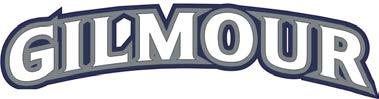 SPORTSEquipment & ClothingPh:	01 294  5591Does the child have any disabilities/allergies/special needs or are they on any medication that the coaches need to be aware of:Parent Signature:Do you give permission for the child to walk home at the end of the activity YesI NoI will pick my child up at the end of the activity Yes/ NoSchoolSchoolSchoolclubclubclubclubclubclubParent contact number:Parent contact number:Parent contact number:Parent contact number:Parents email:Parents email:Parents email: